                                         ZAWARTOŚĆ  OPRACOWANIA Strona tytułowa Zawartość opracowania                                                                                            str. 2Opis techniczny                                                                                                           str. 3-11Plan zagospodarowania terenu    skala   1 :500   rys. nr 1                                 str.  12 Oświadczenie projektanta                                                                                      str.13/14 Uprawnienia                                                                                                              str.15/16Zaświadczenie z Izby                                                                                                 str.17/18  VIII.      Część rysunkowa.Rzut siłowni z zestawieniem małej architektury                rys. nr 2          str.  19  Rzut siłowni – kręgu z przyrządami do ćwiczeń                 rys. nr 3          str.  20 Rzut boiska do piłki plażowej – siatkowej                          rys. nr 4          str.  21 Szczegół nawierzchni kręgu – przekrój                                rys, nr 5          str.  22 Załącznik graficzny wyposażenia kręgu w urządzenia     rys. nr 1-7       str.  23-26 Załącznik graficzny wyposażenia kręgu w gry                   rys. nr 8-10     str. 26-27 Załącznik graficzny wyposażenia boiska do piłki              rys. nr 11         str. 28 Załącznik graficzny wyposażenia regulamin siłowni        rys. nr 12         str. 28 Załącznik graficzny wyposażenia małej architektury      rys. nr 12-16    str. 29-30 	     Str. - 2                                        OŚWIADCZENIE . Oświadczam, że projekt zagospodarowania terenu „Zagospodarowanie terenów rekreacyjnych - siłownia zewnętrzna w  Borowie na fragmencie działki nr 320/15  obręb Borowo , gmina Czempiń został sporządzony zgodnie z obowiązującymi przepisami oraz zasadami wiedzy technicznej.                                                                                        Str. 14                                                            OPIS TECHNICZNY DO PROJEKTU SIŁOWNI ZEWNĘTRZNEJ W BOROWIE                         NA FRAGMENCIE DZIAŁKI NR 320/15 , OBRĘB BOROWO . 1.0.PODSTAWA OPRACOWANIA 1.1. Umowa zawarta pomiędzy Inwestorem a Projektantem. 1.2. Uzgodnienia z Inwestorem ( Projekt koncepcyjny )1.3. Mapa do celów informacyjnych. 2.0. LOKALIZACJA INWESTYCJI Siłownia zewnętrzna została zlokalizowana na terenie zielonym w  Borowie na działce 320/15  obręb BOROWO , gmina Czempiń. 3.0. ISTNIEJĄCY STAN ZAGOSPODAROWANIA DZIAŁKI Teren przeznaczony pod projektowaną inwestycję jest stosunkowo płaski, z niewielkim spadkiem w kierunku zachodnio- południowym. Na terenie działki obok planowanej inwestycji od strony północnej znajduje się kompleks boisk wielofunkcyjnych „ Orlik 2012 „  , od południowo – zachodniej budynek szkoły Gimnazjum a od wschodniej Hala Sportowa. W niedalekim sąsiedztwie planowanej inwestycji przebiega  kolektor kanalizacji deszczowej Ø 250 i 500 mm . Urządzenia są zlokalizowane w odległości, która nie powoduje kolizji z istniejącą infrastrukturą podziemną. 4.0. ROZWIĄZANIA ARCHITEKTONICZNO-BUDOWLANO PRZESTRZENNE 4.1. DANE OGÓLNE .Siłownię zaprojektowano na terenie działki, którą Inwestor przeznaczył na funkcje sportowo – rekreacyjne. Elementy siłowni zostały zlokalizowane na terenie pokrytym roślinnością niską w niedalekiej bliskości szkoły – Gimnazjum i kompleksu „ ORLIKA 2012”. Jako wyposażenie siłowni  i boiska do piłki plażowej przyjęto urządzenia odporne na warunki atmosferyczne i próby zniszczenia, o dużej trwałości zapewniające długie, bezpieczne użytkowanie. Przy lokalizacji urządzeń należy zachować zalecane przez producenta strefy bezpieczeństwa. Dodatkowo uzupełnieniem małej architektury są ławki, śmietniki, stojaki rowerowe , regulamin siłowni oraz utwardzenie terenu wokół urządzeń.                                                                4.2. Podział funkcjonalny, lokalizacja poszczególnych elementów .Od strony dojścia z strony zachodniej zaprojektowano kolejno: regulamin siłowni, 2 stojaki na rowery,  następnie w kręgu  7 urządzeń do ćwiczeń  : trenażer nóg i rąk, motyl, twister z stepperem , biegacza z piechurem,  dwa rowery, surfer z wahadłem oraz orbit rek eliptyczny  . Ponadto centralnie w kręgu  ustawione  będą dwa stoły służące do gry w szachy i chińczyka oraz w piłkarzyki. Poza kręgiem w strefie bezpiecznej będzie ustawiony stół stały do gry w tenisa stołowego – ping ponga.                                                                                          str. 3 Uzupełnieniem siłowni są  rozstawione wzdłuż chodników 3  szt. śmietników oraz 6 szt. ławek dwustronnych i 4 szt. jednostronnych usytuowanych wzdłuż projektowanego dojścia ciągu pieszego w którym znajduje się krąg  z urządzeniami oraz posadowionym za nim boiskiem do piłki plażowej . Dodatkowo wykonane oświetlenie będzie zamontowane na istniejących słupach oświetlających czynne ogrodzone  boisko do piłki nożnej.4.3. DANE  EWIDENCYJNE :  POWIERZCHNIA ZAJĘTA PRZEZ :SIŁOWNIĘ  - (WRAZ ZE STREFAMI BEZPIECZEŃSTWA)                                                        :  201,06 M2BOISKO DO PIŁKI PLAŻOWEJ WRAZ Z STREFĄ BEZPIECZEŃSTWA                                    :  468,00 M2CHODNIKI I UTWARDZENIA WOKÓŁ SIŁOWNI I URZĄDZEŃ TOWARZYSZĄCYCHORAZ MAŁEJ ARCHITEKTURY( STOJAKI DO ROWERÓW , ŁAWKI I KOSZE NA ŚMIECI ): 231,61 M2 4.4. Projektowane nawierzchnie 4.4.1. Nawierzchnia pod urządzenia W ramach inwestycji pod urządzeniami projektuje się nawierzchnię z warstwy poliuretanu ułożonej na  podbudowie z  warstwy żwiru lub tłucznia kamiennego grub.10 cm oraz warstwy klińca grub. 5 cm lub betonie jamistym LB- 15  grubości 10 cm ,  którą należy w odpowiedni sposób przygotować oraz eksploatować. Z uwagi na chłonność gruntu i  przepuszczalność konstrukcji nawierzchni urządzeń sportowych, odwodnienie ich odbywać się będzie w sposób naturalny poprzez spadki o wysokości 1% w kierunku spadku terenu oraz wykonanego drenażu z rur karbowanych 92/80 mm z filtrem z włókna syntetycznego włączonych do studzienki Kanalizacji deszczowej rurami z PCV na wcisk o średnicy 200 mm .  Boisko do piłki plażowej będzie wykonane z piasku średniego, płukanego. Siatka do gry będzie zamocowana na słupkach aluminiowych posadowionych w odpowiednich tulejach w gruncie . Obok zamontowane będzie stanowisko sędziowskie z oparciem i podstawką do pisania . Wokół boiska o wymiarach :  18,0  m x 9 ,0 m za  pomocą śledzi zamocowana będzie  wstęga niebieska oddzielająca strefę boiska od   strefy bezpieczeństwa o wymiarach  26,0 m  x 18 ,0 m . Pod warstwą piasku średniego , płukanego należy  ułożyć warstwę z geowłókniny a wokół boiska założyć opornik - obrzeża chodnikowe 6 x 25 x 100 cm .4.4.2. Dojście do siłowni  oraz boiska do gry w  piłkę plażową .Urządzenia zlokalizowano w pewnej odległości od  istniejącego utwardzonego parkingu wewnętrznego oraz  ciągu pieszego. Dojście do kompleksu odbywać się będzie zaprojektowanym ciągiem komunikacyjnym z kostki betonowej szerokości od 1,0m do 10,0 m na łukach. Chodnik należy połączyć z istniejącą drogą przeciwpożarową tak aby połączenie z halą sportową nie odbywało się przez istniejący parking.  Kostkę betonową w kolorach : szarym ,czerwonym i grafitowym grub. 6 cm ułożyć na podsypce piaskowej. Przy utwardzaniu należy ułożyć obrzeża betonowe 6x25x100cm.  Wzdłuż ścieżki i dojścia do drogi wewnętrznej z obydwóch stron  oraz wokół boiska należy wysiać trawę na powierzchni około 350,00 m2 i nasadzić drzewka w ilości 47 sztuk.                                                                                                                                                                str. 4                                                                              5.0.DANE KONSTRUKCYJNO-BUDOWLANE 5.1.Montaż  Założono montaż urządzeń siłowni zewnętrznej do fundamentów betonowych o wysokości 30cm, zgodnie z zaleceniami wybranego dostawcy. Po wykonaniu wykopu i szalunku kotwy (przykręcone do wzoru otworów) -  tj. wygięte pręty gwintowane Ø16 należy wcisnąć do rzadkiego betonu klasy C20/25 i wypoziomować. Po utwardzeniu betonu zdjąć szablon i przykręcić urządzenie. Następnie wypoziomować na nakrętkach oraz  wykonać podbudowę z tłucznia kamiennego i klińca lub analogicznie ułożyć warstwę betonu jamistego LB -15 z warstwą wierzchnią z poliuretanu. Słupy do siatkówki plażowej zamontować na fundamentach zgodnie z instrukcją producenta.  Fundamenty pod ławki zgodnie z zaleceniami producenta. Wszystkie prace prowadzić ręcznie bez użycia ciężkiego sprzętu.                                                                             6.0. OPIS DO URZĄDZEŃ SIŁOWNI ZEWNĘTRZNEJ :  UWAGA :Dla potrzeb projektu przyjęto, jako przykładowe - poglądowe  urządzenia znajdujące się w ofertach firm  Fitness   ( wymiary, materiały, kolor, zabezpieczenia ) . Dostawca urządzeń może zaoferować własne urządzenia zgodnie ze swoją ofertą handlową (wymiary, materiały, kolor, zabezpieczenia) z zastrzeżeniem, że urządzenia te muszą być o standardzie, co najmniej takim samym lub wyższym od opisanych w projekcie oraz muszą być zgodne z wszelkimi wymaganiami normy PN-EN1176-1 „Wyposażenie placów zabaw i nawierzchnie. Ogólne wymagania bezpieczeństwa i metody badań” oraz posiadać certyfikat bezpieczeństwa.  6.1.WYMAGANIA OGÓLNE 1. Elementy konstrukcyjne wykonane ze stalowych rur o średnicy min. Ø 90mm i grubości 3,6mm, uchwyty i pozostałe elementy wykonane ze stalowych rur Ø 40mm, grubości 2mm. Rury muszą być zakończone zaślepkami np.: plastikowymi. 2. Urządzenia osadzane przy pomocy fundamentów betonowych zgodnie z zaleceniami producenta (indywidualne do każdego urządzenia - sprawdzić w karcie katalogowej oraz instrukcji. 3. Siedziska i pedały muszą zostać wykonane z blachy stalowej kwasoodpornej (nierdzewnej), ażurowej o grubości min. 2mm. 4. Gumowe części amortyzujące (odbojniki) przykręcane za pomocą śruby z gwintem metrycznym do ramy urządzenia.                                                                                                                                                             str. 5 Śruby metryczne ocynkowane. Nakrętki kołpakowe ocynkowane zabezpieczonymi przed odkręceniem. W przegubach łożyska kulkowe, bezobsługowe, metryczne. 5. W urządzeniach, w których następuje uderzenie elementu w odbojnik na skutek wagi ćwiczącego, zastosowane powinny być sprężyny gazowe zwalniające (amortyzatory). 6. Elementy stalowe pomalowane proszkowo w kolorze zielonym oraz szarym (zgodnie z załącznikiem graficznym do opisu)z podkładem cynkowym zapewniającym ochronę antykorozyjną.                                                                              7. Urządzenia powinny być wykonane w oparciu o normy PN-EN 1176-1:2009 potwierdzone aktualnym świadectwem lub certyfikatem. 8. Każde urządzenie musi posiadać tabliczkę z instrukcją użytkowania.9. Należy zachować odpowiednie strefy bezpieczeństwa wokół urządzenia. W strefie bezpieczeństwa nie może znajdować się, żaden element.   10. Zaprojektowane urządzenia przeznaczone są dla dorosłych oraz dzieci powyżej 10 roku życia. Dzieci do lat 14 powinny korzystać z wyposażenia siłowni pod opieką opiekunów. Maksymalne obciążenia to 120 kg . 6.2. ZAKRES PRAC W zakresie jest wykonanie następujących prac budowlanych: - przygotowanie fundamentów pod montażu urządzeń - dostarczenie oraz montaż wybranych urządzeń - wykonanie podłoża z  piasku, kruszywa i betonu pod utwardzenie kręgu i piasku pod  boisko do piłki- wykonanie płyty pod urządzenia oraz chodników wokół kręgu i dojście do boiska z istniejącej drogi    dojazdowej do hali sportowej- zagospodarowanie terenu wraz z małą architekturą - zasadzenie drzew i krzewów oraz pielęgnacja  zasianej trawy i zieleni.                                                                              Str. 67.0. SPIS POSZCZEGÓLNYCH ELEMENTÓW WG OZNACZEŃ NA RYSUNKACH:  Część urządzeń została połączona w podwójne zespoły za pomocą uniwersalnego elementu montażowego w formie pylonu.NUMERACJA PONIŻEJ ZGODNA Z LEGENDĄ NA RYSUNKU :1.  Trenażer nóg i rąk – narty biegówki :  1kpl. Kategoria urządzenia:  Poprawia muskulaturę nóg i rąk , uelastycznienie i rozciągnięcie ścięgien nóg . Ogólna utrata tkanki tłuszczowej .Korzystnie wpływa na układ krążenia , układ oddechowy i trawienny . Wzmacnia serce i płuca. Stopień trudności : średni                        Wymiary:  2922 x 570 x 2000 mm .2.    Motyl   :  1 kpl.    Wzmocnienie mięśni rąk mięśni obręczy barkowej , mięśni klatki piersiowej oraz grzbietu. Wymiary:  2332 x 960 x 200 mm .Twister i stepper :   1 kpl. kategoria urządzenia: Budowa mięśni .Efekt treningu: Aktywizuje właściwie wszystkie części ciała. Doskonałe ćwiczenie na ogólną poprawę wydolności organizmu. Wymiary: 1680 x 580 x 2000 mm . Biegacz – piechur : 1 kpl.Wzmacnia mięśnie nóg i pasa biodrowego. Uelastycznia i rozciąga  ścięgna kończyn dolnych. Zwiększa ruchomość stawów kolanowych i biodrowych. Korzystnie wpływa na układ krążenia , serca i płuca.Stopień trudności  - średni.Wymiary : 2781 x 830 x 2000 mm . 5.  Rower 1  : kpl. Kategoria urządzenia: Koordynacja, krążenie krwi Efekt treningu:  Poprawa ruchomości stawów kończyn dolnych , wzmacnia mięśnie nóg. Ogólna poprawa kondycji fizycznej, utrata wagi i zwiększenie wydolności organizmu. .  Szczególnie wskazane dla osób starszych , które nie mogą czynnie uprawiać jazdy na rowerze. Poprawia ponadto zmysł równowagi. Wymiary: 1960 x 1496 x 2000 mm .                                                                                 str. 76. Surfer  - wahadło  : 1 kpl .Kategoria urządzenia: Koordynacja Efekt treningu:  Wzmacnia muskulaturę pasa biodrowego, kończyn dolnych i górnych. Korzystnie wpływa na układ sercowo-naczyniowy, oddechowy i trawienny .Poprawia krążenie .                    Stopień trudności- łatwe. Wskazane dla osób z bólami odcinka krzyżowego i bólami nóg.Wymiary:  1723 x 800 x 2000  mm7.  Orbitrek  eliptyczny : 1 szt.Kategoria urządzenia:  Poprawa muskulatury nóg i rąk , ogólna poprawa kondycji fizycznej i wydolności organizmu. Korzystnie wpływa na układ krążenia i układ oddechowy. Redukuje tkankę tłuszczową . Stopień trudności : średni. Wymiary: 3460 x 550 x 2000 mm                                                   8.  Stół do ping ponga  : 1szt.   Kategoria urządzenia  : Poprawa sprawności ogólnej ciała oraz refleksu. Stopień trudności : łatwy.   Wymiary : 2740 x 1520 x 780 m.   Betonowy stół do gry w tenisa stołowego zamontowany na kostce betonowej wysokości 76 cm .   Blat stołu wykonany z wysokogatunkowego betonu z kruszywem ozdobnym , szlifowany   i lakierowany . Siatka do gry w ping ponga wykonana z blachy stalowej o grubości min. 50 mm .   Wszystkie elementy stalowe w konstrukcji ocynkowane metodą ogniową Krawędzie blatu   zabezpiecza listwa aluminiowa , zapobiegające obiciom.9.  Podwójny stół  z blatem  i ławkami do gry w szachy, chińczyka i karty na powietrzu : 1 szt.    Kategoria urządzenia : Do celów rekreacyjnych na wolnym powietrzu . Stopień trudności : łatwy.    Wymiary : 1800 x 1680 x 760 mm .    Konstrukcja wykonana z betonu C25/30 wibrowanego , zbrojonego drutem min. Ø 8 mm .    Blat szlifowany zaimpregnowany specjalnym lakierem. Narożniki  i obrzeża okala aluminiowy profil    o zaokrąglonych krawędziach. Siedziska wykonane z listew z tworzywa sztucznego.10.   Stół  do gry w piłkarzyki na wolnym powietrzu : 1 szt.     Kategoria urządzenia : Do celów rekreacyjnych na wolnym powietrzu. Stopień trudności : łatwy.     Wymiary : 1400 x 800 x 945 mm .         Konstrukcja wykonana z betonu C25/30 .Blat z kruszywem ozdobnym ,szlifowany . Pręty sterujące     piłkarzykami  wykonane z stali chromoniklowej odpornej na działanie warunków atmosferycznych,     zakończone są   gumowymi uchwytami. Postacie piłkarzy wykonane z twardego tworzywa       sztucznego w dwóch kolorach. Obrzeże boiska wykonane z listwy aluminiowej zabezpieczającej      przed uderzeniami i odbiciem. 11.  Boisko do piłki siatkowej plażowej : 1 szt.       Kategoria urządzenia : Do celów rekreacyjnych na wolnym powietrzu . Stopień trudności : łatwy.        Wymiary : 18,0 m x 9,0 m.        Płyta wykonana z piasku średniego , płukanego wraz z strefą ochronną .                                                                               Str. 8.        Całość zamknięta obrzeżami  betonowymi, chodnikowymi o wym. 6 x 25 x 100 cm . Na płycie        boiska zamontowane w gotowych tulejach 2 sztuki słupków wraz siatką nylonową o         odpowiednich oczkach. Zamontować słupy i siatkę zgodnie z obowiązującą PN. Obok ustawić        stanowisko sędziowskie z oparciem i podstawką do pisania. Słupy, siatka,  stanowisko        sędziowskie, śledzie i kolorowe wstęgi z możliwością demontażu na okres zimowy. Minimalne strefy bezpieczeństwa dla urządzeń siłowni .       Należy zachować odpowiednie strefy bezpieczeństwa wokół urządzenia.       Strefa bezpieczeństwa urządzeń musi być wolna od innych elementów.     - dla urządzeń o wysokości 60 – 150 cm – strefa bezpieczeństwa wynosi min, 150 cm .     - dla urządzeń o wysokości > 150 cm strefa bezpieczeństwa  0,5 m + 0,6 m  x  wysokość urządzenia,     - dla urządzeń montowanych do pylona minimalna strefa bezpieczeństwa wynosi 180 cm wokół        urządzenia. 12. Regulamin siłowni i urządzeń towarzyszących : 1 szt.         Regulamin powinien być wykonany z  podobnych materiałów i w identycznej kolorystyce jak        urządzenia. Lokalizacja wskazana na    planie zagospodarowania. Można wykorzystać pylon        montażowy.   13. Ławka dwustronna :  6 szt. Konstrukcja ławki  dwustronnej ,wykonana z gładkiego betonu architektonicznego, siedziska  i   oparcia z drewna iglastego pokrytego lakierobejcą. Kolor lakierobejcy orzech lub palisander. Wzmocnienie siedziska ze stali lakierowanej.  Wymiary:   42 x 200 x 94cm 14. Ławka jednostronna :  4 szt.Konstrukcja ławki wykonana z gładkiego betonu architektonicznego, siedzisko i oparcie z drewna iglastego pokryte lakierobejcą. Kolor lakierobejcy orzech lub palisander. Wzmocnienie siedziska ze stali lakierowanej.Wymiary :   42 x  200 x 75 cm15. Kosz na śmieci :  3 szt.Kosz na śmieci wykonany z betonu piaskowanego , zdobienie w kolorze miedzi, obudowa szara.  Wymiary: h = 60cm, średnica: 48cm 16. Stojak na rower : 2 szt.Stojak na rowery wykonany z rur stalowych o średnicy Ø 48,3mm, standard wykończenia: stal nierdzewna matowa z ogranicznikami z betonu. Montaż poprzez przytwierdzenie na kotwy do podłoża z kostki betonowej. Wymiary: h = 50cm, długość 200cm.                                                                                                                                                                                   Str. 9                                                   8.0. WPŁYW INWESTYCJI NA ŚRODOWISKO  Inwestycja nie stanowi zagrożeń dla środowiska oraz zdrowia i higieny użytkowników obiektów i otoczenia w zakresie zgodnym z przepisami odrębnymi. 9.0.WARUNKI WYKONANIA ROBÓT BUDOWLANO-MONTAŻOWYCH Wszystkie roboty budowlano - montażowe, a także odbiór robót, należy wykonać zgodnie z warunkami technicznymi wykonania i odbioru robót budowlano-montażowych wydanych przez Ministerstwo Gospodarki Przestrzennej i Budownictwa a opracowanych przez Instytut Techniki Budowlanej. Wszystkie urządzenia muszą spełniać warunki zawarte w normie PN-EN1176-1 „Wyposażenie placów zabaw i nawierzchnie – Część 1: Ogólne wymagania bezpieczeństwa i metody badań” potwierdzone aktualnym świadectwem lub certyfikatem. Sprzęt rekreacyjny powinien posiadać co najmniej dwuletni okres gwarancji, powinien być wykonany z bezpiecznych i trwałych materiałów, powinien być zgodny z Polskimi Normami oraz warunkami bezpieczeństwa określonymi w szczególności w przepisach o ogólnym bezpieczeństwie produktów.  10.0.INFORMACJA BIOZ 10.1.  Zakres robót: - Transport i lokalizacja kontenerów zaplecza administracyjno-socjalnego budowy.                                          - Uzbrojenie terenu budowy. Podłączenie energii elektrycznej, wody i kanalizacji na czas   budowy.- Wykop pod stopy fundamentowe ławek , urządzeń siłowni zewnętrznej i boisko do piłki plażowej. - Wykonanie podbudowy pod ławy i stopy fundamentowe oraz ewentualne zagęszczenie gruntu- Wykonanie utwardzenia placu pod i wokół urządzeń siłowni oraz  chodników i dojścia do boiska. - Wykonanie elementów małej architektury, ławki, śmietniki, stojaki rowerowe i urządzenia 10.2.  Elementy zagospodarowania działku stwarzające zagrożenie bezpieczeństwa i zdrowia ludzi: Nie przewiduje się .                                                                            10.3.   Zagrożenia występujące podczas realizacji robót i ich klasyfikacja: 10.3.1. Czynności i roboty o wysokim stopniu zagrożeniu: - nie występują 10.3.2. Czynności i roboty o średnim stopniu zagrożenia: - prace związane z montażem urządzeń siłowni                                                                                                                                                            Str. 1010.4.   Przeciwdziałanie niebezpieczeństwom wynikającym z wykonywania robót budowlanych: - Kierownik Budowy to osoba wyznaczona przez Wykonawcę robót, upoważniona do kierowania  robotami i występowania w jego imieniu w sprawach realizacji kontraktu, ponosząca ustawową odpowiedzialność za prowadzoną budowę. 	- Każdy podwykonawca jest odpowiedzialny za to, aby jego pracownicy przestrzegali wszelkich zasad obowiązujących na terenie placu budowy, jak również szczególnych zarządzeń, które mogą być wydawane w trakcie realizacji projektu. Jego pracownicy zostają poinformowani o wszelkich obowiązujących zasadach i postanowieniach dotyczących bezpieczeństwa pracy. Wykonawca ma obowiązek zadbać o to, aby jego podwykonawcy stosowali się do wszelkich obowiązujących zasad bezpieczeństwa.                                                                                                                                           Opracował:                                                                                Str.11            ZAŁĄCZNIK GRAFICZNY DO OPISU :  POGLĄDOWE WIDOKI POSZCZEGÓLNYCH ELEMENTÓW WG OZNACZEŃ NA RYSUNKU :              1.   Trenażer nóg i rąk.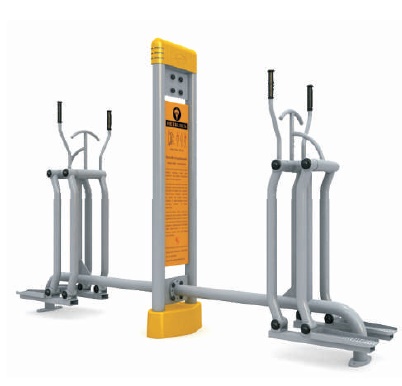              2.   Motyl 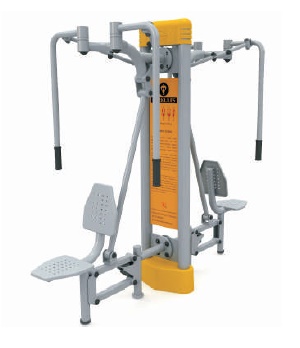 	Str. 23                         3.    Twister i stepper.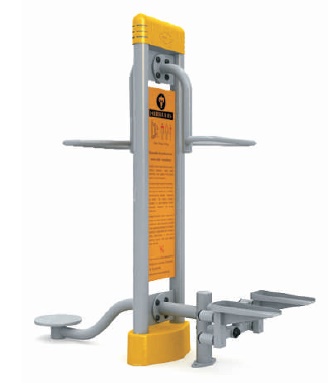                          4.   Biegacz – piechur.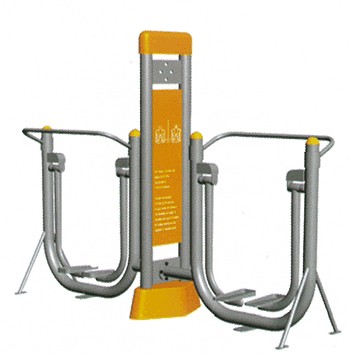 	                      Str.24                       5.    Rower. 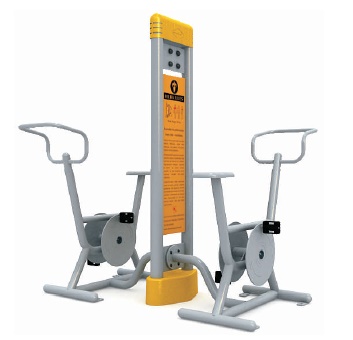                   6 . Surfer i wahadło.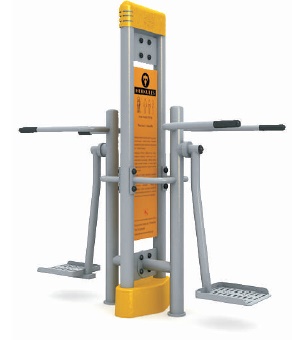                                                                                 Str.25                  7.   Orbitrek eliptyczny.	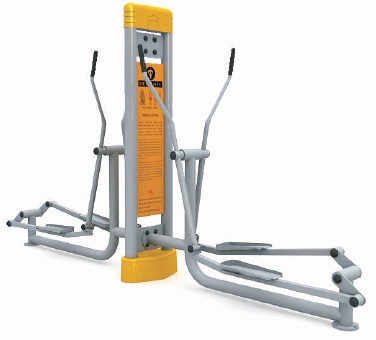                    8.       Stół do tenisa stołowego - ping-ponga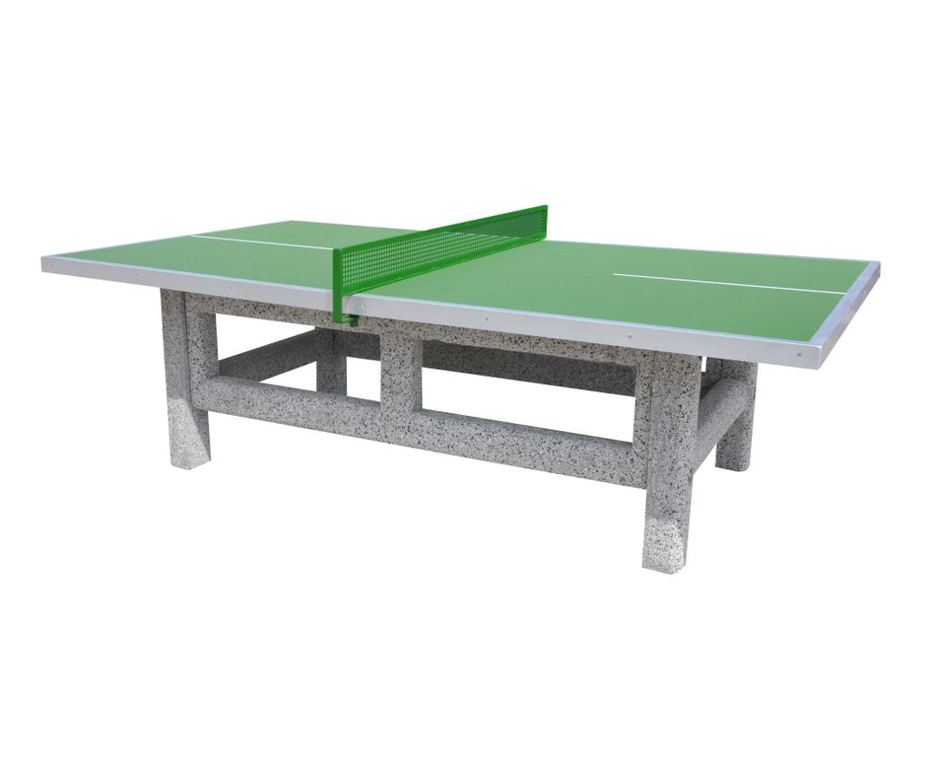                                                                                 Str.26         9.      Podwójny stół z blatem do gry w szachy, chińczyka i karty na wolnym powietrzu.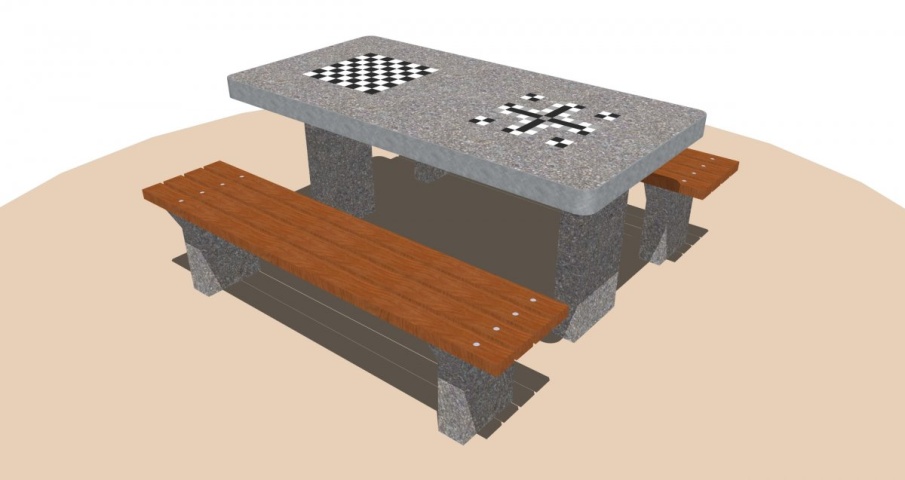                10.      Gra w „ piłkarzyki’’ na wolnym powietrzu. 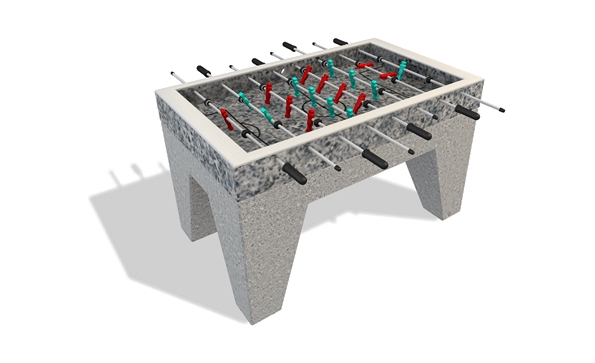 Str.27                 11.      Zestaw -  słupki, siatka , kotwy i wstęgi do gry w piłkę siatkową plażową.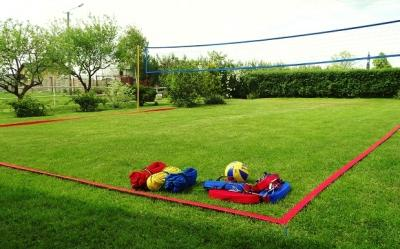                     12.    Regulamin siłowni i urządzeń towarzyszących.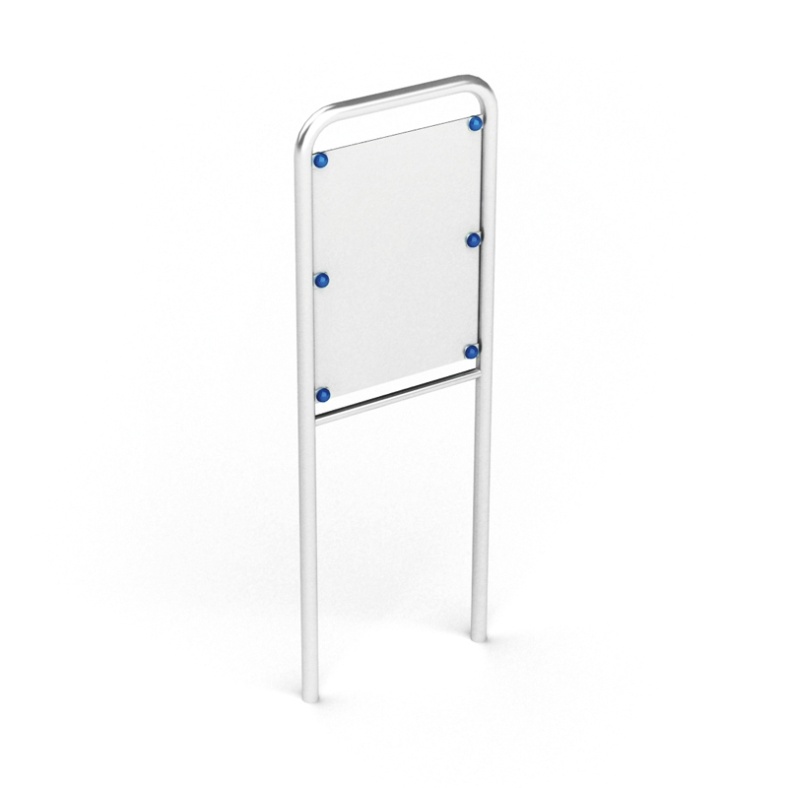                                                                                  Str.28                            13.    Ławki  podwójne   6 szt.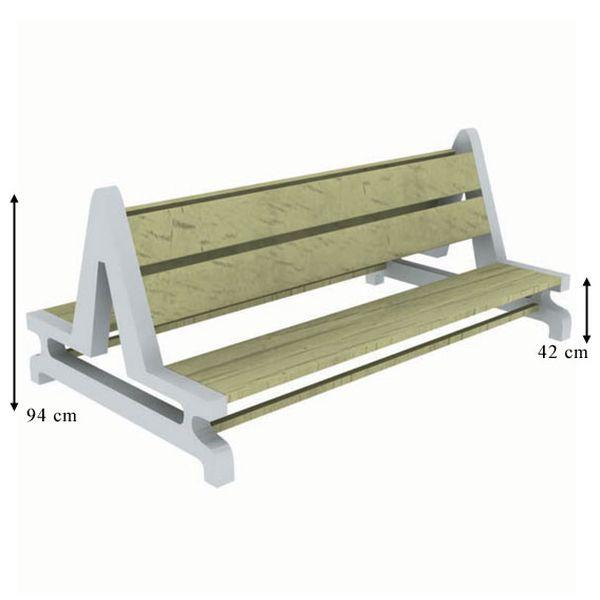                             14 .    Ławki pojedyncze  4 szt.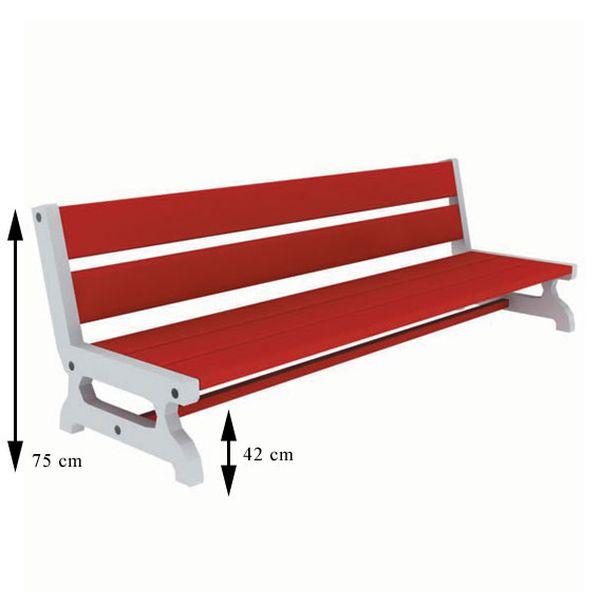                                                                                  Str. 29                               15.    Kosz na śmieci 3 szt.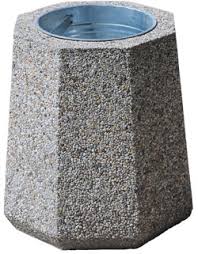                                  16.      Stojak na rowery 2szt 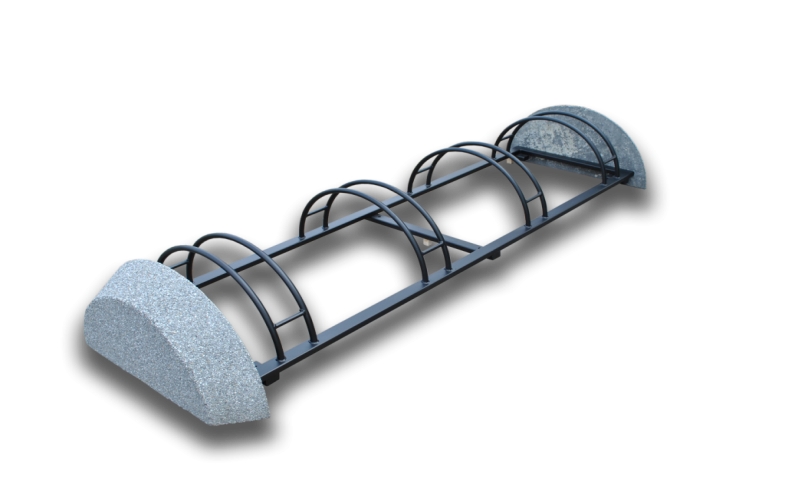                                                                                     Str. 30